АКТобщественной проверкив рамках проведения системного и комплексного общественного контроля, 
проведен общественный контроль качества уборки подъездов МКД по адресу ул. Павлова, д.№10Сроки проведения общественного контроля: 06.03.2020 г.Основания для проведения общественной проверки: план работы Общественной палаты г.о. Королев.Форма общественного контроля: мониторингПредмет общественной проверки – контроль работы УК "Жилкомплекс" по уборке подъездов МКДСостав группы общественного контроля:- Белозерова Маргарита Нурлаяновна, председатель комиссии «по ЖКХ, капитальному ремонту, контролю за качеством работы управляющих компаний, архитектуре, архитектурному облику городов, благоустройству территорий, дорожному хозяйству и транспорту»;- Якимова Варвара Владиславовна - член комиссииОбщественная палата г.о. Королёв на основании обращений собственников домов продолжает проводить проверки качества уборки подъездов МКД06 марта общественники проинспектировали подъезды дома N10 по улице Павлова.Проверка показала : нормы по уборке помещений, входящих в общее имущество в МКД соблюдены.Есть замечания (особенно по под'езду N4, он на фото) : в местах общего пользования на лестничных клетках, в местах под лестницами хранятся вещи, которым не нашлось места внутри квартиры, детские коляски, санки, велосипеды, спортивный инвентарь, стройматериалы.  Хранение в подъездах названных вещей запрещено правилами пожарной безопасности. По данным проверки составлен АКТ.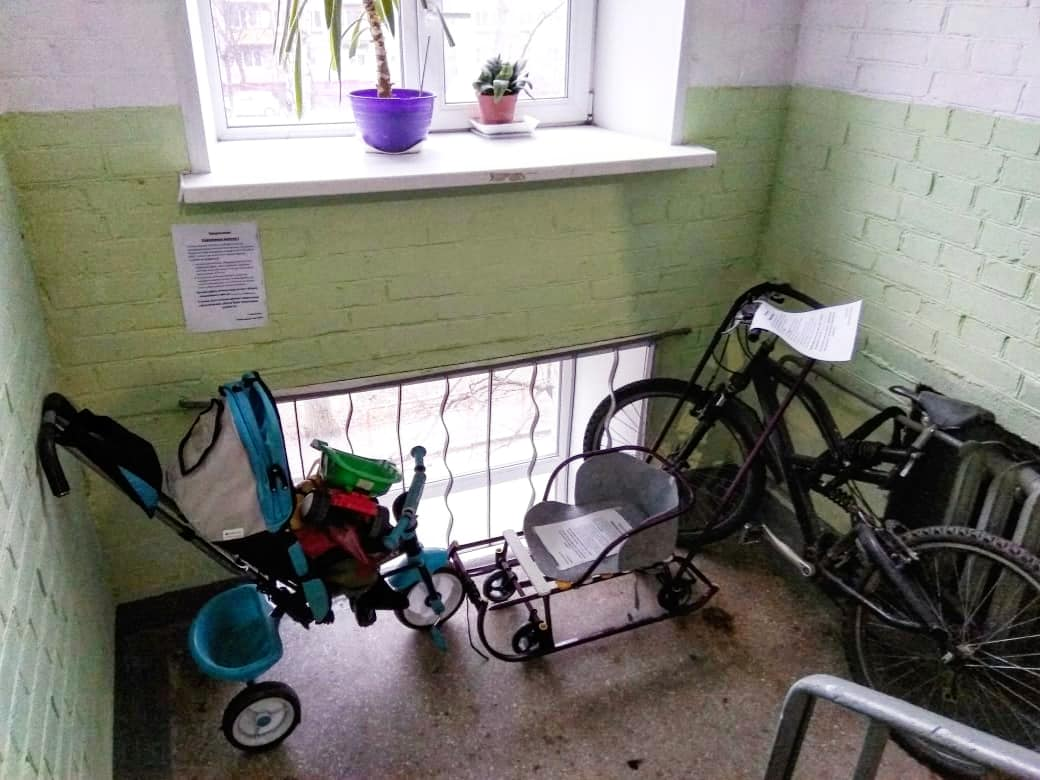 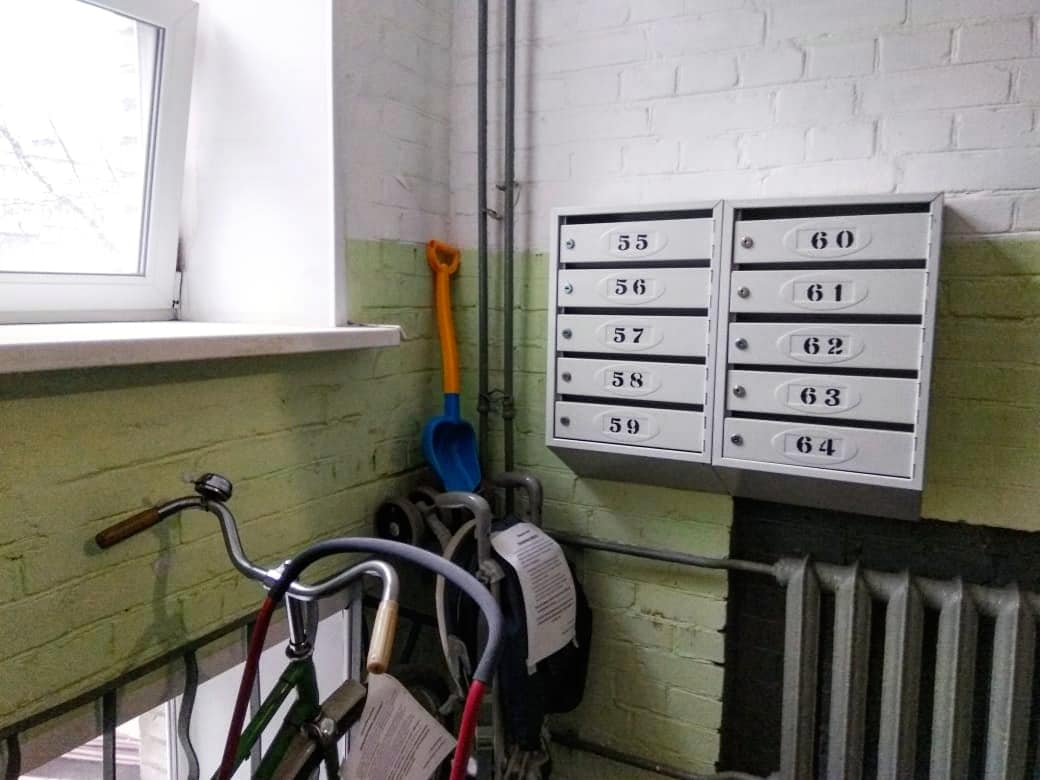 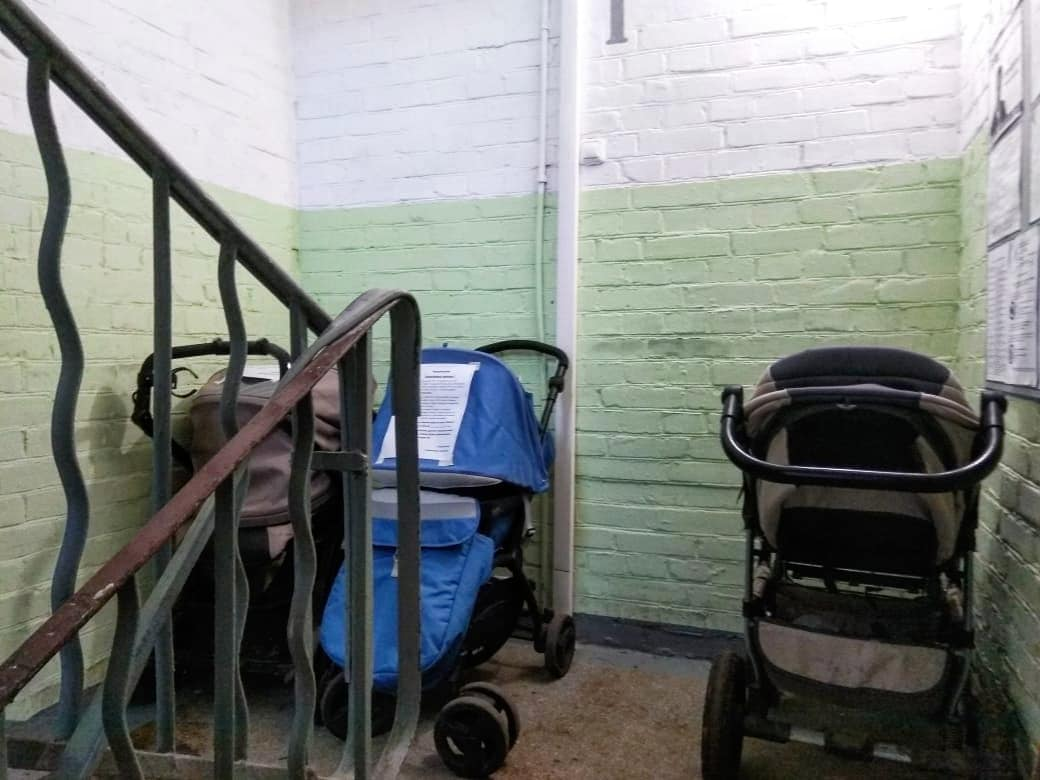 «УТВЕРЖДЕНО»Решением Совета Общественной палаты г.о. Королев Московской областиот 10.03.2020 Протокол №05Председатель комиссии «по ЖКХ, капитальному ремонту, контролю за качеством работы управляющих компаний, архитектуре, архитектурному облику городов, благоустройству территорий, дорожному хозяйству и транспорту» Общественной палаты г.о.Королев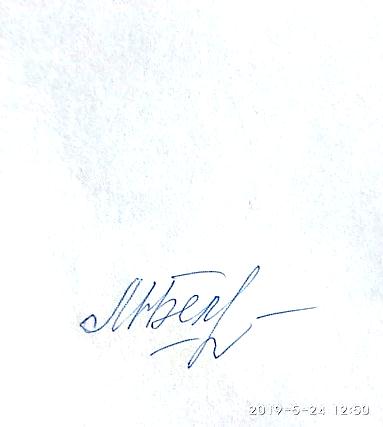 М.Н.Белозерова